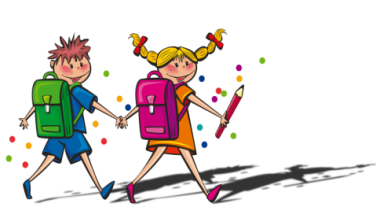 Devoirs et leçons du 16 novembre au 23 novembre591-691DevoirsMatérielLeçonsMatérielMatérielOBLIGATOIRESOBLIGATOIRESOBLIGATOIRESOBLIGATOIRESOBLIGATOIRESOBLIGATOIRES5Lecture p.107 à 132RomanVocabulaire : thème 3 semaine 5Vocabulaire : thème 3 semaine 5aide-mémoire52 Activités sur les personnages1 activité sur les tracsCahier Canada carnet littéraireGrammaire : Révision : GN, sujet, présent, futur simpleGrammaire : Révision : GN, sujet, présent, futur simpleAide-mémoire p. 11,13,14, 19 & 316Lecture p. 118 à 150RomanSavoirs essentiels : périmètre & airSavoirs essentiels : périmètre & airLexique prest-math p. 15, 16, 17 & 186Quatrième partie (questions 19 à 24)D-T  de lectureTables : 1  à 12 (+, -, x, ÷)Tables : 1  à 12 (+, -, x, ÷)AgendaPréparer 5 questions pertinentes sur les Super-HérosD-T projetSignatures au courant de la semaine: Écriture mon Super-HérosRésoudre1er communication à signerPrésentations des Super-Héros le jeudi 19 novembre!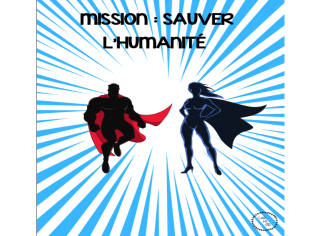 Préparez-vous via ZOOMSignatures au courant de la semaine: Écriture mon Super-HérosRésoudre1er communication à signerPrésentations des Super-Héros le jeudi 19 novembre!Préparez-vous via ZOOMSignatures au courant de la semaine: Écriture mon Super-HérosRésoudre1er communication à signerPrésentations des Super-Héros le jeudi 19 novembre!Préparez-vous via ZOOM2 Traces d’étude de vocabulaire1 dans la nouvelle série (16 à 21)Cahiers canada traces d’étude + aide-mémoireSignatures au courant de la semaine: Écriture mon Super-HérosRésoudre1er communication à signerPrésentations des Super-Héros le jeudi 19 novembre!Préparez-vous via ZOOMSignatures au courant de la semaine: Écriture mon Super-HérosRésoudre1er communication à signerPrésentations des Super-Héros le jeudi 19 novembre!Préparez-vous via ZOOMSignatures au courant de la semaine: Écriture mon Super-HérosRésoudre1er communication à signerPrésentations des Super-Héros le jeudi 19 novembre!Préparez-vous via ZOOMLes enquêtes de l’inspecteur Lafouine1 à 3Ordinateur + D-T de français écritureSignatures au courant de la semaine: Écriture mon Super-HérosRésoudre1er communication à signerPrésentations des Super-Héros le jeudi 19 novembre!Préparez-vous via ZOOMSignatures au courant de la semaine: Écriture mon Super-HérosRésoudre1er communication à signerPrésentations des Super-Héros le jeudi 19 novembre!Préparez-vous via ZOOMSignatures au courant de la semaine: Écriture mon Super-HérosRésoudre1er communication à signerPrésentations des Super-Héros le jeudi 19 novembre!Préparez-vous via ZOOMFACULTATIFSFACULTATIFSFACULTATIFSSignatures au courant de la semaine: Écriture mon Super-HérosRésoudre1er communication à signerPrésentations des Super-Héros le jeudi 19 novembre!Préparez-vous via ZOOMSignatures au courant de la semaine: Écriture mon Super-HérosRésoudre1er communication à signerPrésentations des Super-Héros le jeudi 19 novembre!Préparez-vous via ZOOMSignatures au courant de la semaine: Écriture mon Super-HérosRésoudre1er communication à signerPrésentations des Super-Héros le jeudi 19 novembre!Préparez-vous via ZOOMJouer avec le vocabulaire Thème 3D-T projetsSignatures au courant de la semaine: Écriture mon Super-HérosRésoudre1er communication à signerPrésentations des Super-Héros le jeudi 19 novembre!Préparez-vous via ZOOMSignatures au courant de la semaine: Écriture mon Super-HérosRésoudre1er communication à signerPrésentations des Super-Héros le jeudi 19 novembre!Préparez-vous via ZOOMSignatures au courant de la semaine: Écriture mon Super-HérosRésoudre1er communication à signerPrésentations des Super-Héros le jeudi 19 novembre!Préparez-vous via ZOOM3 exercices envoyés sur NetmathsordinateurSignatures au courant de la semaine: Écriture mon Super-HérosRésoudre1er communication à signerPrésentations des Super-Héros le jeudi 19 novembre!Préparez-vous via ZOOMSignatures au courant de la semaine: Écriture mon Super-HérosRésoudre1er communication à signerPrésentations des Super-Héros le jeudi 19 novembre!Préparez-vous via ZOOMSignatures au courant de la semaine: Écriture mon Super-HérosRésoudre1er communication à signerPrésentations des Super-Héros le jeudi 19 novembre!Préparez-vous via ZOOMMaths consolidation : parcours 1 & 2D-T de mathsSignatures au courant de la semaine: Écriture mon Super-HérosRésoudre1er communication à signerPrésentations des Super-Héros le jeudi 19 novembre!Préparez-vous via ZOOMSignatures au courant de la semaine: Écriture mon Super-HérosRésoudre1er communication à signerPrésentations des Super-Héros le jeudi 19 novembre!Préparez-vous via ZOOMSignatures au courant de la semaine: Écriture mon Super-HérosRésoudre1er communication à signerPrésentations des Super-Héros le jeudi 19 novembre!Préparez-vous via ZOOM                                  Étude                                   Univers social                            devoirs                                  Étude                                   Univers social                            devoirsSCIENCESARTSECR